KOLAMBUGAN WATER DISTRICTKOLAMBUGAN WATER DISTRICTPROJECTED REVENUEFor Calendar Year 2017JanuaryFebruaryMarchAprilMayJuneJulyAugSept.Oct.Nov.Dec.SummaryI. INCOMEBeginning Service Conn.                 2,435              2,445               2,455               2,465                   2,475                  2,485               2,495              2,505                2,515                2,525                  2,535                  2,545                     2,435 New Serv. Conn.                      10                  10                   10                    10                        10                       10                   10                   10                    10                     10                      10                       10                       120 Total Serv. Conn.                 2,445              2,455               2,465               2,475                   2,485                  2,495               2,505              2,515                2,525                2,535                  2,545                  2,555                     2,555 Ave. Consumption25 cu.m.25 cu.m.               478.00            478.00             478.00              478.00                 478.00                 478.00             478.00             478.00              478.00               478.00                478.00                478.00                   478.00 Billing      1,168,710.00   1,173,490.00    1,178,270.00     1,183,050.00        1,187,830.00        1,192,610.00    1,197,390.00    1,202,170.00     1,206,950.00      1,211,730.00       1,216,510.00       1,221,290.00        14,340,000.00 Collection Effeciency                   0.87               0.87                 0.87                 0.87                     0.87                    0.87                0.87                0.87                  0.87                  0.87                   0.87                    0.87                      0.87 Net      1,016,777.70   1,020,936.30    1,025,094.90     1,029,253.50        1,033,412.10        1,037,570.70    1,041,729.30    1,045,887.90     1,050,046.50      1,054,205.10       1,058,363.70       1,062,522.30        12,475,800.00       Other ReceiptsPenalty           25,000.00       25,000.00         25,000.00         25,000.00             25,000.00            25,000.00        25,000.00        25,000.00          25,000.00          25,000.00           25,000.00            25,000.00             300,000.00 Misc. Serv. Revenue           20,745.00       20,745.00         20,745.00         20,745.00             20,745.00            20,745.00        20,745.00        20,745.00          20,745.00          20,745.00           20,745.00            20,745.00             248,940.00 Other Sale of Serv. (maint. Fee)           12,225.00       12,275.00         12,325.00         12,375.00             12,425.00            12,475.00        12,525.00        12,575.00          12,625.00          12,675.00           12,725.00            12,775.00             150,000.00 Registration Fee           20,000.00       20,000.00         20,000.00         20,000.00             20,000.00            20,000.00        20,000.00        20,000.00          20,000.00          20,000.00           20,000.00            20,000.00             240,000.00 Collection of Prev. Arrears           45,000.00       45,000.00         45,000.00         45,000.00             45,000.00            45,000.00        45,000.00        45,000.00          45,000.00          45,000.00           45,000.00            45,000.00             540,000.00 Collection of Prev. Install'n.             5,000.00         5,000.00          5,000.00           5,000.00               5,000.00              5,000.00          5,000.00          5,000.00           5,000.00            5,000.00             5,000.00              5,000.00              60,000.00          127,970.00      128,020.00       128,070.00       128,120.00           128,170.00          128,220.00       128,270.00      128,320.00        128,370.00        128,420.00          128,470.00          128,520.00          1,538,940.00 Total Revenue      1,296,680.00   1,301,510.00    1,306,340.00     1,311,170.00        1,316,000.00        1,320,830.00    1,325,660.00    1,330,490.00     1,335,320.00      1,340,150.00       1,344,980.00       1,349,810.00        15,878,940.00 II. DISBURSEMENTSSchedule I (Personnel Services)         322,078.32      306,078.32       346,078.32       306,078.32           306,078.32          406,875.32       380,250.32      395,775.32        467,066.32        403,533.67          306,078.32          568,466.32          4,514,437.19 Schedule II (MOOE)         237,416.13      242,416.13       244,916.13       237,416.13           237,416.13          242,416.13       293,416.13      249,916.13        347,416.13        259,416.13          237,416.13          247,416.13          3,076,993.56 Schedule III (Other MOOE)           36,145.33       36,145.33         36,145.33         36,145.33             36,145.33            36,145.33        36,145.33        36,145.33          36,145.33          36,145.33           36,145.33            36,145.33             433,744.00 Schedule IV (Financial Exp.)               500.00            500.00             500.00              500.00                 500.00                 500.00             500.00             500.00              500.00               500.00                500.00                500.00                6,000.00 Schedule V (UPIS)         178,285.83      178,285.83       178,285.83       178,285.83           178,285.83          178,285.83       178,285.83      178,285.83        178,285.83        178,285.83          178,285.83          178,285.83          2,139,429.96 Total         774,425.61      763,425.61       805,925.61       758,425.61           758,425.61          864,222.61       888,597.61      860,622.61     1,029,413.61        877,880.96          758,425.61       1,030,813.61        10,170,604.71 Cash Reserve (3%)           30,503.33       30,628.09         30,752.85         30,877.61             31,002.36            31,127.12        31,251.88        31,376.64          31,501.40          31,626.15           31,750.91            31,875.67             374,274.00 Franchise Tax (2%)           20,335.55       20,418.73         20,501.90         20,585.07             20,668.24            20,751.41        20,834.59        20,917.76          21,000.93          21,084.10           21,167.27            21,250.45             249,516.00 GAD (2%)           20,335.55       20,418.73         20,501.90         20,585.07             20,668.24            20,751.41        20,834.59        20,917.76          21,000.93          21,084.10           21,167.27            21,250.45             249,516.00 HRD (1%)           10,167.78       10,209.36         10,250.95         10,292.54             10,334.12            10,375.71        10,417.29        10,458.88          10,500.47          10,542.05           10,583.64            10,625.22             124,758.00 NDRRMC (2%)           20,335.55       20,418.73         20,501.90         20,585.07             20,668.24            20,751.41        20,834.59        20,917.76          21,000.93          21,084.10           21,167.27            21,250.45             249,516.00 Trust Fund           50,000.00       50,000.00         50,000.00         50,000.00             50,000.00            50,000.00        50,000.00        50,000.00          50,000.00          50,000.00           50,000.00            50,000.00             600,000.00 Depreciation           60,000.00       60,000.00         60,000.00         60,000.00             60,000.00            60,000.00        60,000.00        60,000.00          60,000.00          60,000.00           60,000.00            60,000.00             720,000.00 Debt Service           87,913.00       87,913.00         87,913.00         87,913.00             87,913.00            87,913.00        87,913.00        87,913.00          87,913.00          87,913.00           87,913.00            87,913.00          1,054,956.00 Total         299,590.77      300,006.63       300,422.49       300,838.35           301,254.21          301,670.07       302,085.93      302,501.79        302,917.65        303,333.51          303,749.37          304,165.23          3,622,536.00 Net Income/Loss         222,663.62      238,077.76       199,991.90       251,906.04           256,320.18          154,937.32       134,976.46      167,365.60           2,988.74        158,935.53          282,805.02            14,831.16          2,085,799.29 Beginning Balance         300,000.00      522,663.62       760,741.37       960,733.27        1,212,639.31        1,468,959.49    1,623,896.80    1,758,873.26     1,926,238.86      1,929,227.59       2,088,163.12       2,370,968.14             100,000.00 Ending Balance         522,663.62      760,741.37       960,733.27     1,212,639.31        1,468,959.49        1,623,896.80    1,758,873.26    1,926,238.86     1,929,227.59      2,088,163.12       2,370,968.14       2,385,799.29          2,185,799.29 Prepared by:Approved by: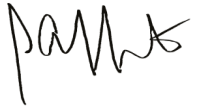 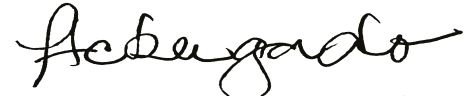 APPROVED PER BOARD RESOLUTION No. 48 S. 2016 Dated December 8, 2016APPROVED PER BOARD RESOLUTION No. 48 S. 2016 Dated December 8, 2016APPROVED PER BOARD RESOLUTION No. 48 S. 2016 Dated December 8, 2016APPROVED PER BOARD RESOLUTION No. 48 S. 2016 Dated December 8, 2016APPROVED PER BOARD RESOLUTION No. 48 S. 2016 Dated December 8, 2016HERMINIA C. BERGADOENGR. LIONEL ALFREDO A. INFANTEENGR. LIONEL ALFREDO A. INFANTEENGR. LIONEL ALFREDO A. INFANTECorporate Accounts AnalystGeneral Manager